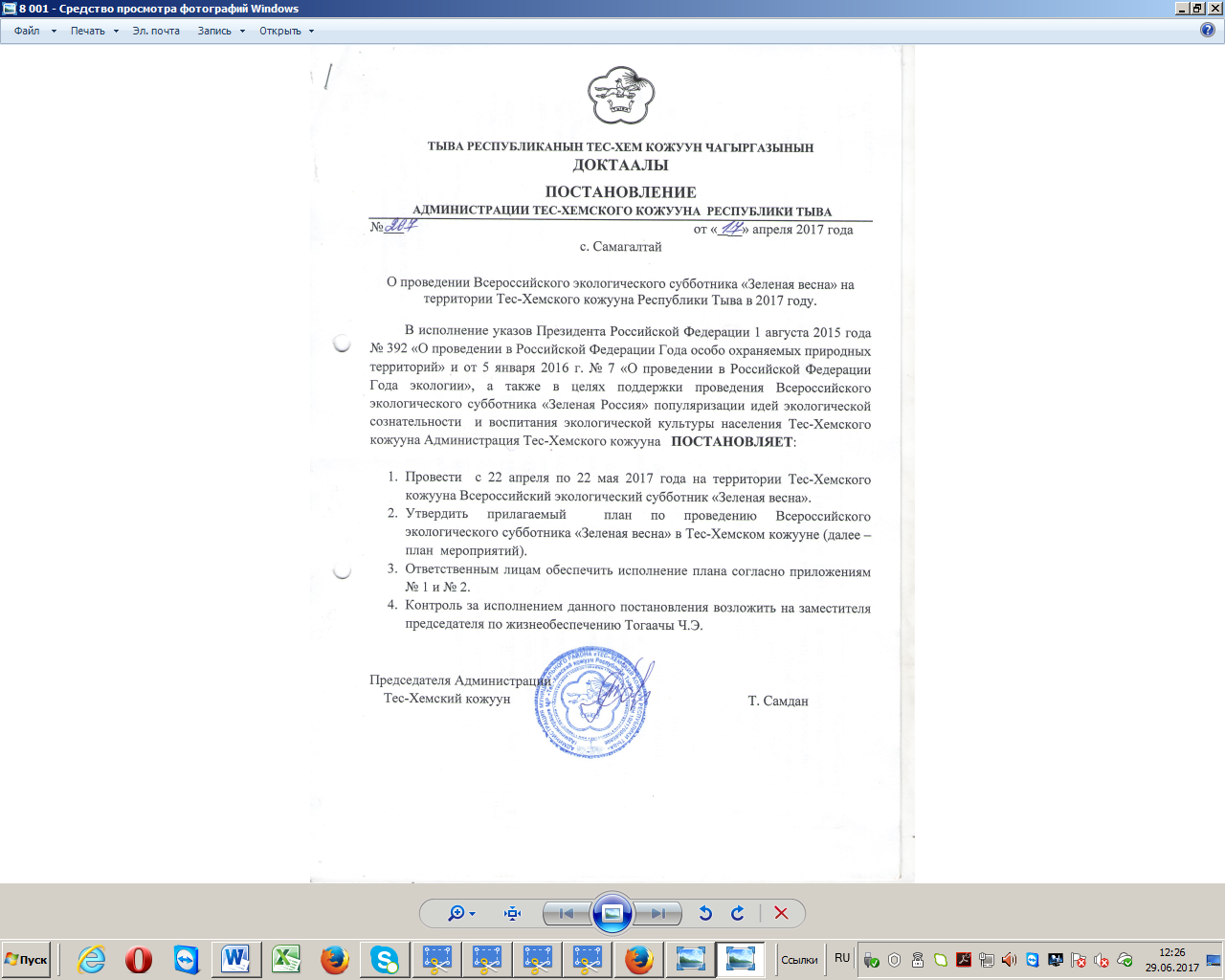 УТВЕРЖДЕНПостановлением АдминистрацииТес-Хемского кожууна Республики Тываот «17» апреля 2017 г. № 267ПЛАН мероприятий по проведению Всероссийского экологического субботника «Зеленая весна»  на территории Тес-Хемского кожууна Республики Тыва в 2017 годуУТВЕРЖДЕНПостановлением АдминистрацииТес-Хемского кожууна Республики Тываот «17» апреля 2017 г. № 267ПЛАН мероприятий («дорожная карта») по проведению Всероссийского экологического субботника «Зеленая весна» на территории Тес-Хемского кожууна Республики Тыва в 2017 году№Наименование мероприятийОтветственные исполнителиСроки исполнения1Открытие Всероссийского экологического субботника «Зеленая весна»Администрации сумонов, бюджетные организации, местное самоуправление22 апреля 2Проведение субботников по очистке территории  в населенных пунктах кожуунаАдминистрации сумонов,  бюджетные организации, местное самоуправлениес 22 апреля (в каждую пятницу)3Проведение мероприятий по озеленению в населенных пунктах кожууна и обеспечение полива зеленых насажденийАдминистрации сумонов, бюджетные организации, местное самоуправлениес  мая4Обустройство детских площадок на территории кожууна Администрации сумонов, бюджетные организации, местное самоуправлениеАпрель - май5Проведение акции «Всероссийский день посадки леса»Администрации сумонов, бюджетные организации, местное самоуправление12 мая6Проведение акции  «Всероссийский экологический урок «Сделаем вместе!»Администрации сумонов, бюджетные организации, местное самоуправлениеАпрель-май7Организация и проведение очистки берегов водных объектов на территории Тес-Хемского кожууна в рамках акции «Чистые берега»Администрации сумонов, бюджетные организации, местное самоуправлениемай8Освещение мероприятий Всероссийского экологического субботника «Зеленая весна» и акции «Чистые берега» в средствах массовой информации»Администрации сумонов, бюджетные организации, местное самоуправление22 апреля- 1 августа№ п/пНаселенные пунктыНаименование объектовНаименование мероприятияОтветственные организации и учреждений1.СамагалтайПеревал Калдак-ХамарОрганизация и проведение субботника по очистке территории горного перевала Калдак-ХамарАдминистрации сумонов, бюджетные организации, местное самоуправление2ЧыргаландыСвященные места сумона (субурганы и т.д.) и рекиОрганизация и проведение субботника по очистке территорииАдминистрации сумонов, бюджетные организации, местное самоуправление3ШуурмакСвященные места сумона (субурганы и т.д.) и рекиОрганизация и проведение субботника по очистке территорииАдминистрации сумонов, бюджетные организации, местное самоуправление4Берт-ДагСвященные места сумона (субурганы и т.д.) и рекиОрганизация и проведение субботника по очистке территорииАдминистрации сумонов, бюджетные организации, местное самоуправление5Ак-Эрикр.ТесОрганизация и проведение субботника по очистке береговой зоны р.ТесАдминистрации сумонов, бюджетные организации, местное самоуправление6О-ШынааСвященные места сумона (субурганы и т.д.) и рекиОрганизация и проведение субботника по очистке территорииАдминистрации сумонов, бюджетные организации, местное самоуправление7У-ШынааСвященные места сумона (субурганы и т.д.) и рекиОрганизация и проведение субботника по очистке территорииАдминистрации сумонов, бюджетные организации, местное самоуправление